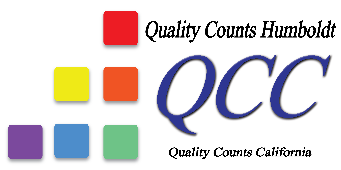 Hay una variedad de programas estipendios disponible ahora que son diseñado para ayudar proveedores de cuidado infantil con una mejora de calidad y metas educacionales. Mire con cuidado a la lista debajo para ver donde usted se queda y cual programa esta apropiado para usted para aplicar. Usted podrá recibir incentivos de solo uno de estos programas, entonces asegúrense que usted evalúa las herramientas y elige la opción que es la mejor para usted y su situación. (En algunos casos, es posible que usted sea calificado para uno o dos solamente. Se depende sobre qué tipo de programa de cuidado infantil que usted opera o es empleado por).La consejera por el camino de la fuerza laboral (Jennifer Black en Changing Tides Family Services JBlack@changingtidesfs.org ) y la coordinadora de los programas QRIS/IMPACT, (Star Mohatt en First 5 Humboldt  smohatt@co.humboldt.ca.us ) pueden ayudar a explicar las herramientas de cada programa, pero la decisión de cual para aplicar será basado en su elegibilidad metas actuales  necesidades para desarrollo profesional   El financiamiento es limitado y hay límites en los participantes o programas que pueden ser financiado por cada beca además de quién es elegible para aplicar para ellos. Elegibilidad (quién puede solicitar qué programa):IMPACT 2020:  Programas de proveedores de cuidado infantil y familia, amigo y vecinos y programas tribales. (La prioridad será dado a los aplicantes nuevos quien no ha participado anteriormente)CSPP: Centros de cuidado infantil con un aula del estado de prescolarQCC (conocido como infantil-niño(a) anteriormente):  proveedores de cuidado infantil autorizados que reciben financiamientos del estado (bonos, programa de Ventaja Temprana, etc.), centros para los infantiles y niño(a)Caminos: Personas que trabajan en cualquier de los programas listados arriba y no ha aplicado por otras becas ellos mismos. *Por favor, vea la tabla adjuntada para ver los requisitos para participación además que los estipendios potenciales que usted pueda ganar. 